Что же делать родителям с «трудным» поведением своего ребенка?1.Не злоупотребляйте наказаниями и запретами. Найдите причину плохого поведения, учитывайте индивидуальность ребенка.2.Усильте познавательный интерес. Вовлекайте сына или дочь в разные виды деятельности.
3.Разговаривайте, объясняйте, но не ставьте условий, не требуйте сразу идеального поведения. Комплексно вводите изменения в режим дня, в общество и досуг ребенка.
4.Замечайте даже незначительные изменения в поведении, так как сначала девиантное поведение проявляется эпизодически.5.Необходимо найти сильные стороны и качества ребенка и правильно их использовать и развивать. В ребенка необходимо верить - это главное! Великое значение имеет для трудного ребенка испытать счастье, радость от успеха. Это величайший стимул к самосовершенствованию.Советы о том, чтобы Ваши отношения не зашли в тупик!1.Цените откровенность детей, искренне интересуйтесь их проблемами.
2.Общайтесь на равных, тон приказа срабатывает не в Вашу пользу.
3. Не подшучивайте над детьми, не высмеивайте их чувства. Постарайтесь отнестись к вашим детям с уважением, помните об их ранимости и уязвимости.
4.Не раздражайтесь и не проявляйте агрессивности, будьте спокойны, сдержанны. Помните, что Ваша грубость вызовет ответную реакцию!
6.Помните, что, с одной стороны, ребенок остро нуждается в помощи родителей, сталкиваясь с множеством проблем, а с другой - стремится оградить свой внутренний мир интимных переживаний от бесцеремонного и грубого вторжения, и он имеет на это полное право!Не думайте, что вы воспитываете ребёнка только тогда, когда с ним разговариваете, поучаете его или приказываете ему. Вы воспитываете его в каждый момент вашей жизни, даже тогда, когда вас нет дома! А.Макаренко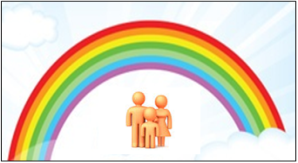 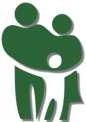 Тест «Искусство жить с детьми»Ответы: да, нет, иногда, отчасти.1.Считаете ли вы, что в вашей семье есть взаимопонимание?2.Говорят ли ваши дети с вами «по душам», советуются ли с вами по «личным вопросам»?3.Интересуются ли они вашей работой?4.Знаете ли вы друзей ваших детей?5.Бывают ли они у вас дома?6.Участвуют ли дети с вами в хозяйственных заботах?7. Есть ли у вас с ними общее занятие, увлечение?8.Проверяете ли вы, как дети выполняют домашнее задание?9.Участвуют ли дети в подготовке к семейным праздникам?10.А в «детских праздниках» - предпочитают ли, чтобы вы были с ними или хотят их проводить без взрослых?11.Обсуждаете ли вы с детьми прочитанные книги?12.А телепередачи и фильмы?13.Бываете ли вместе в театрах, музеях на выставках и концертах?14.Участвуете ли с детьми в прогулках, туристических походах?15.Предпочитаете ли проводить отпуск вместе с ними?Ответы «да» - оцениваются 2 балла; «иногда» - 1 балл; «нет» - 0 баллов.Результаты: более 20 баллов - отношения с детьми можно считать благополучными; от 10 до 20 баллов – удовлетворительные, но недостаточно многосторонние, нужно дополнить, улучшить; менее 10 баллов – контакт явно недостаточен, видимо, нужно принимать срочные меры к улучшению.